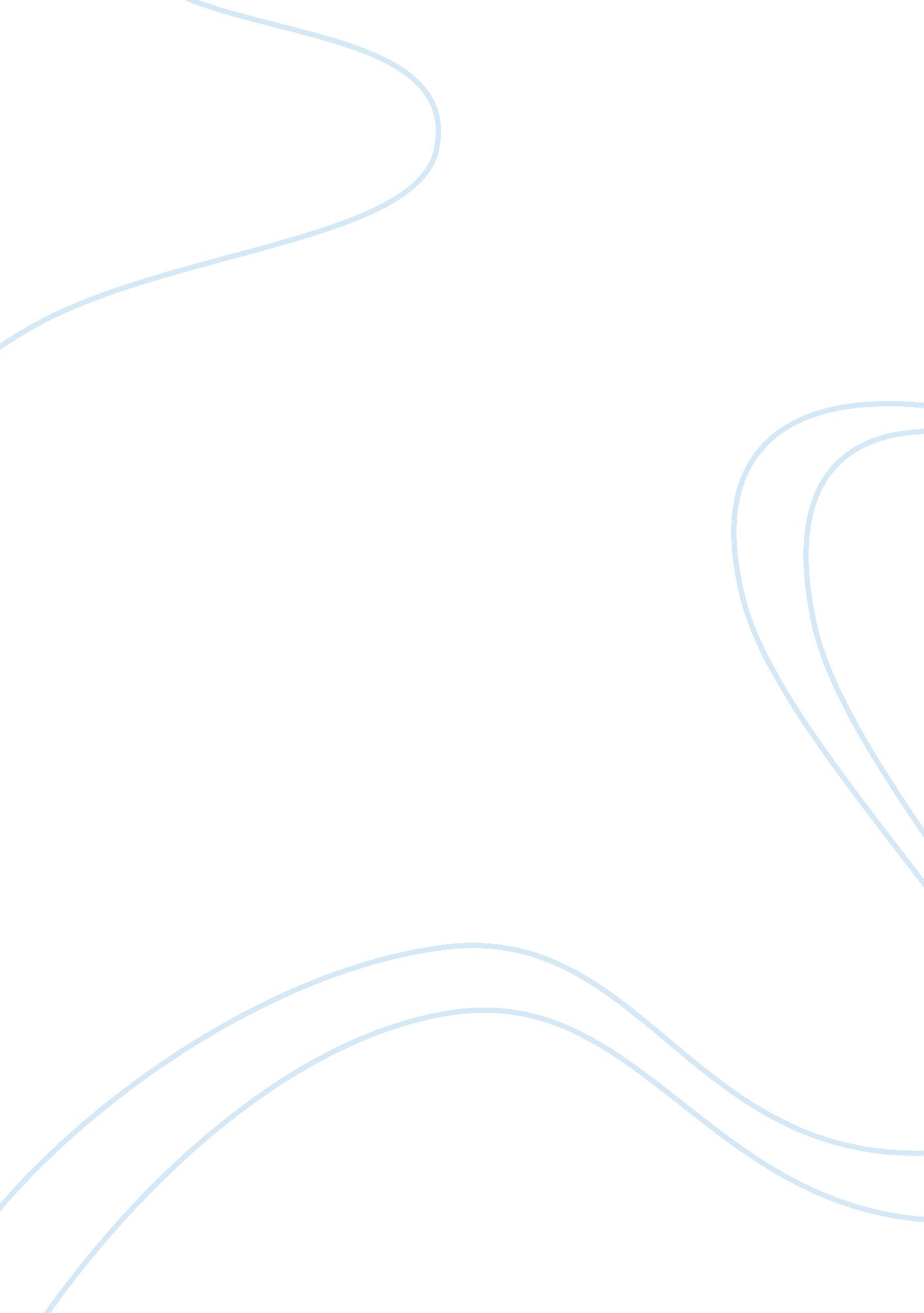 Diabetes management role of health education and future challenges nursing essay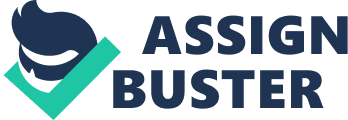 Background: Diabetes mellitus is a disease marked by high levels of blood glucose resulting from deficiency in insulin production, insulin action, or both. It can lead to serious complications and premature death, but people with diabetes can take steps to control the disease and lower the risk of complications (Bethesda 2003). The World Health Organization (WHO) estimates that more than 180 million people worldwide have diabetes. This number is likely to more than double by 2030 (WHO 2006). Diabetes is the commonest and rapidly growing health problem in all age group in Scotland, represents a range of metabolic disorders, presenting with heterogeneous aetiology, characterized by chronic hyperglycaemia and other metabolic abnormalities. According to Scottish diabetic framework (SDF) (2004) over 160, 000 people in Scotland have been diagnosed with diabetes. However, these are clinically diagnosed cases but there could be many which are clinically unproven or borderline cases in the community. (PTI and QOF 2008) In Scotland diabetic patients aged 17 or more than 17 are 67. 5% of total diabetic population in which 23% are hypertensive , 5. 8% are with coronary heart diseases(CHD) and 3. 8% are with CHD and hypertension as well (PTI and QOF 2008). Diabetes self-management education has been considered as an important part of the clinical management of individuals with diabetes since the 1930s (Bartlett 1986). Approximately 40years before Donnell Etzwiler first time established an out patient education centre to provide basic diabetic information and self management education to the diabetic patients. The team was comprised of three members, a dietitian, nurse and physician (Powers et al. 2006). The main focus of diabetes self management education is to develop skill to improve glycaemic control, information and knowledge about life style changes such as diet and physical activity , and most important is to develop skill to prevent and identify late complication of diabetes such as diabetic foot and care(Norris, Engelgau and Narayan 2001). The diabetic condition is such that majority are diagnosed either when they manifest with the clinical symptoms or accidently diagnosed when the patients arrives to hospital for other clinical conditions. Once they are diagnosed the treatment and management of diabetic care is usually expensive. Given the size of diabetic problem in the community, there are huge direct and indirect costs involved as the nature of diabetic condition is non curable but only manageable condition. Chronic diabetic management is largely non clinical interventions such as dietary habits, physical exercise, stress relief and significant number of diabetic conditions could be managed by non clinical supportive measures (Norris, Engelgau and Narayan 2001). To strengthen the non clinical intervention, health education plays a pivotal role. Self-management education is the process of teaching people to manage their diabetes and to optimize metabolic control and quality of life and to prevent acute and chronic complications, while keeping costs acceptable (Norris et al. 2002). In short the diabetic condition needs cost effective community or individual educational intervention to attain effective care in diabetes. The current hospital care of diabetes is more focussed on biomedical intervention. The specialists in the hospital are unable to give enough time and pay attention for non clinical management of diabetes. Therefore, the focus has been given more for non-medical, cost effective, multidisciplinary team approach to manage the diabetes. Although multidisciplinary approach to manage diabetic patients is essential at regular interval. But effective community based health education to care the diabetes themselves within multidisciplinary team with appropriate use of standard guidelines and research evidence for educational tools supported by regular monitored data on continuum basis would reduce the economic burden on patients as well as health care institutions. There is enough available evidence that the diabetes can be managed largely by proper diet, exercise and treatment monitoring empowering patients through education (Loveman et al. 2003). This can improve cost effective management in large scale diabetic care patients and supports to achieve the sustainability of the programme in the long run. Current Practice: The analytical framework for diabetes self management education interventions have identified short term outcomes such as weight control, blood pressure control, number of visits and long term outcomes such as decrease morbidity, mortality and quality of life. Health educator plays an important role within multidisciplinary team of diabetic care such as consultant, researcher, clinician, nurse. Health educator would function as a change agent to manage the diabetic self care management. . A meta-analytical study result on glycated hemoglobin in type II diabetes by Norris et al.(2002) concludes that self-education improves management of glycated hemoglobin levels after immediate follow up, and increases the effect with increased number of contacts. This shows that diabetic health educator can play significant role in a multidisciplinary approach of diabetes self care management as mentioned in the analytical framework for diabetes self management education intervention (Chart 1). The experienced diabetic self educator could occupy a significant connecting position by which diabetic health educator enable to perform patient education as well as bring changes in implementation of cost effective diabetic care through government supportive guidelines. National diabetic framework of Scotland has further supported by giving first priorities to the patient education, information and empowerment (SDF 2006). Diabetic education and self management for old and newly diagnosed cases (DESMOND) is a collaborative team work to improve opportunities for learning to support for people with diabetes and the health care professionals. There are currently 430 diabetic health educators delivering education programme. Since for the past 12 month NHS has expanded beyond England and continue to grow throughout Scotland with over 40 health educators in West Lothian and Glasgow (DESMOND 2008). Self Management Education Knowledge Psychological mediators: belief, attitudes, coping skills Behaviour: Diet, Smoking, physical activity Long-term outcomes: morbidity, mortality, quality of life Short term outcomes: Blood pressure, weight, lipid level, glycaemic control, visits Chart-1 (Adapted from Susan et al. 2002) A randomized crossectional study result conducted by Yun et al. (2007) on 172 participants to compare the knowledge of diabetes in diabetic patients and healthy adults shown that diabetic patients were significantly much more familiar with the risk factors, signs, symptoms, complications and management of diabetes than healthy individuals because of health education. Therefore for the primary prevention of diabetes in community as well as proper management of diagnosed diabetes, there is a need to introduce health education and awareness programme by well trained health educators. Diabetic health educator can act as a catalyst for prospective changes and also can effectively position themselves to work effectively with experts, hospital managers and patients. Nevertheless, diabetes health educators are in a unique position, they enables to support clinical work and innovative changes through cost-effective measures to the diabetic patients. Diabetes related cost on health care system is substantially increased due to long term diabetic complications management (Clarke et al. 2003). However, patient’s education can reduce the health care cost by reducing the expenditure on diabetic complications management (Herman and Eastman 1998). Diabetic health educator’s role is preventive and cost effective self care management based on diabetic educational training evidence to strengthen service delivery. Collective reflective practice will further enable the multidisciplinary team members to strike the balance as an active creator, finding solution to the existing barrier for effective practice, that constitute comprehensive economical diabetic care. The patients who are living too far away, have transport inconvenience or time management problem, they can get comprehensive education through telephone counseling as well. A randomized control study conducted by Izquierdo et al. (2003) to determine whether diabetes education can be provided as effectively through telemedicine technology as through in-person have shown that the both the telephonic and in person are equally effective. The study had total of 56 adults with diabetes, randomized to receive diabetes education in person (control group) or via telemedicine (telemedicine group) and were followed prospectively. The result of the study shows that diabetes education via telemedicine and in person was equally effective in improving glycemic control, and both methods were well accepted by patients. Therefore, the NHS can effectively use modern crosscutting information technologies to provide diabetes education to patients. In general, men and women needs similar diabetes education both in community or at health education centers while literature suggest that there is psychosocial, behavioral, and Clinical differences between men and women. This is further supported by a cross-sectional study (Guddiardi et al.) that conducted to evaluate the gender difference in outcomes of diabetic education in type 2 diabetic patients. The result of study shows that women are more likely to have a family history of diabetes, previous diabetes education, and higher expectations of the benefits of self-management. Study provides evidence that diabetes prevention, care, and education need to be targeted to men and women differently. Primary care providers should encourage men to attend diabetes self-management education sessions and emphasize the benefits of self-care (Gucciardi et al. 2008). Need of Practice Change: Though there is enough evidence on health education for self care management of diabetes but there is not much persuasion to implement in practice. Nearly all the barriers to effective self diabetic management lies not in health system but in the individual’s personal and social world (Cradock 2004). However, still there is much restriction to promote health education in diabetes self care management. Diabetes self management education is a critical component of diabetes treatment (Jack 2003). Diabetes health educator having several challenges in front of national health service system such as influencing to define the role, policy, promotion to adopt health education and acceptance of patients. The development of counselling skills can compensate for the lack of traditional health education provided for diabetes patients and plays a significant part in the prevention of acute and chronic complications. Self-efficacy counselling strategies involve: asking questions; focusing on patient’s agenda; planning personal treatment schedules; defining problems; setting goals (taking a step-by-step approach); regular follow-up and contact with patients; scaling questions; brainstorming solutions; considering past efforts, successes and failures; reassessing confidence; and finally checking behaviour changes (Wang et al. 2007). The current hospital based diabetic care situation seems to continue without greater changes, therefore emphasis has to be made on essentials of diabetic health educators and need to reflect on the role with deeper analysis for future cost effective diabetic self care managment. So that there would be better understanding of there role to meet future challenges toward growing economical concerns of diabetic care effectively. Current educational research reflects the importance of emphasizing practical, problem solving skills, collaborative care, psychosocial issues, behavior change, and strategies to sustain self-management efforts (Siminerio et al. 2006). Davies et al. 2008 conducted a multicentre cluster randomised control trial in to determine the impact of structured group education programme in newly diagnosed type 2 patients. Total 824 patients participated in the study in which 55% was men with mean aged 59. 5 years. The result of the study concluded that structured group education in newly diagnosed patients is very effective, especially in weight loss and smoking cessation and positive improvements in beliefs about their illness. Well trained, experienced diabetic care health educator will effectively draw right resources and appropriate knowledge for proper guide and action in diabetic care. Documentation of the organizational structure, mission statement, and goals can lead to efficient and effective provision of diabetes self management education (Renders et al. 2001). Multidisciplinary supportive system such as Diabetes Specialist, Nutritionist, Nurses, Pharmacist, Physiotherapist and Podiatrist would further enhance health educator’s role. The management of diabetes mellitus not only requires the prescription of the appropriate nutritional and pharmacological regimen by the physician but also requires intensive education and counselling of the patient (Nuttall 1993). Interprofessional approaches to patient care are believed to have the potential for improving professional relationships, increases efficiency and co-ordination, ultimately enhancing patient and health outcomes (Curran, Sharpe and Forristall 2007). Nevertheless, health educator will effectively cope with the problem through multidisciplinary supportive system, can build appropriate relationship within the multidisciplinary team members to work collaboratively and consult with one another to achieve the shared objectives (Skovlund and Peyrot 2005). Hence proper reflective practice of health educator role is essential to create relationship with multidisciplinary team, so that diabetic self care education and practice could meaningfully unfold. The team should have a collective combination of expertise in the clinical care of diabetes, medical nutrition therapy, educational methodologies, teaching strategies, and the psychosocial and behavioral aspects of diabetes self management but diabetic educationist can be linkage to all the sub-disciplines of the teamwork. Diabetic educator can also play role in referral mechanism to ensure that the individual with diabetes receives education from those with appropriate training and credentials (Funnell 2008). Reflective practice will further set the tone for future practice by overcoming constraints which are encountered during practice. Diabetes self-management education is the ongoing process of to facilitate the knowledge, skill, and ability for diabetes self-care. The process of health education role in diabetes management need to incorporate the goals, and life experiences of the person with diabetes and be guided by evidence- based standards (Funnell 2008). The reflective practices will not only instil the faith and confidence in diabetic educators but also enables to practice appropriately. Future Challenges: The health administration should take lead role: in balancing with appropriate skill mix to manage diabetes; clarity of role; responsibility; remuneration compensation and other administrative challenges to strengthen the role of health educator in diabetic self care management in future. Scotland is one among few countries those providing free health services to their country people. Since concerns on cost of chronic disease such as diabetes is essential element for health system to manage effectively, the National health system (NHS) needs to improve its services by enhancing effectiveness and efficiency to care the patients (NHS 2004) by strengthening supplementary services such as diabetic health education. Current challenge for NHS is to provide cost effective service for the people suffering from chronic diseases such as diabetic care. Hence there has been continuous effort to improve the cost effective services by NHS. With the advent of modern information technology can further bridge the gap to overcome from communication/information barrier to implement cost effective services. A recent study found that a high proportion of patients are willing to use Internet resources in the management of their disease (Feil et al. 2000). Hence information technology can furher strengthen the services to chronic diabetic patients by virtual continuous monitoring and health education supportive system. Internet-based diabetes management systems have the potential of reducing the burden of disease management cost, both to the patient and to the health care system (Mazzi 2002). In short, the primary challenge is to mainstream the health education role in diabetic care to provide cost effective services. Second challenge would be promotion of health education and enhancement of acceptance within health care professionals. The survey point out that diabetic patient in general had a better understanding of and appreciated the role of diabetic health educators. In contrast other health professionals such as physicians, health authorities and others are still unclear about the role of diabetes educators (IDF 2006). There is a need to bring clarity on health educator role, title of structure and position within NHS. This will play a significant role to motivate health educator work force in long term strategy. Third challenge is to make understand the role of health educator by patients. In seeking to enhance patient safety, health educators face a number of challenges. To successfully manage those, health educators must expand their knowledge, broaden connections, and engage patients and families in meaningful ways (Mercurio 2007). The delivery of health care is undergoing constant change and patient expectation, professional accountability, and interdisciplinary teamwork are now the paramount drivers. Diabetes education delivered by well-trained healthcare professionals becomes integrated with clinical care, forming the key to successful self-management on the part of the person with diabetes (McGill 2002). Nevertheless, the promotion of health education towards diabetic care should not be promoted in the community to raise the awareness. Health educators possess a skill set and an ethical framework that effectively equip them to advance patient and family-centred care and contribute in other significant ways to a safer health care system (Mercurio 2007). This community education will lay foundation stone for sustainability of the programme. Considerable number of people in Scotland belongs to minority group (Non English speaking community) about 2% of the total population of Scotland (NHS 2004). Poor blood glucose control and suboptimal self-management have been observed more frequently in racial and ethnic minorities and are associated with a lower frequency of self-monitoring of blood glucose in adults with diabetes (Anderson 1998). There fore customization of guidelines and education material should be context and cultural specific in there native languages are an essential element to be considered. Conclusion: Diabetic health educator can effectively collaborate and build linkage with patients, consultants, general practitioners, researcher and other nursing care professionals for cost effective diabetic patient care. However, the role and impact of health educator in diabetes is not having clarity, this could be probably because of not enough cost effective interventional studies with the use of health educators in diabetic care. Nevertheless, the role of educator is vital, they can play as a catalyst, changing agent to strengthen the patient care. It is essential that national health system and health institutions have to create appropriate diabetic educator to meet growing diabetic care issue to provide cost effective services. There is a need for well-designed intervention studies on the effect of different aspects of education on adherence to treatment recommendations. Appropriate reflective changes are essentials for positive step to understand and initiate health educator role in diabetic care. In order to achieve better outcomes and effective health care services, collaboration of different health care professional working in different setup is required. Indeed, multimedia can not replace the human power such as physicians, nurses, dieticians and other healthcare professionals in delivery of health education but internet or computer based education will play a significant role in cost-effective diabetes health care programme (Richards, Colman and Hollingsworth 1998). 